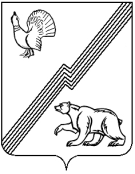 АДМИНИСТРАЦИЯ ГОРОДА ЮГОРСКАХанты-Мансийского автономного округа – Югры ПОСТАНОВЛЕНИЕот  04 февраля 2019 года  										№ 230О внесении изменения в постановление администрации города Югорска от 14.12.2017 № 3117 «О Комиссии по предупреждению и ликвидации чрезвычайных ситуаций и обеспечению пожарной безопасности при администрации города Югорска» В соответствии с указанием Главного управления Министерства чрезвычайных ситуаций Российской Федерации по Ханты-Мансийскому автономному округу-Югре от 18.01.2019                   № 293-2-3-6:1. Внести в приложении 2 к постановлению администрации города Югорска                             от 14.12.2017 № 3117 «О Комиссии по предупреждению и ликвидации чрезвычайных ситуаций и обеспечению пожарной безопасности при администрации города Югорска» (с изменениями  от 28.12.2018 № 3623) изменение, исключив слова «Начальник отдела надзорной деятельности и профилактической работы по городам Югорску, Советскому и Советскому району». 2. Опубликовать постановление в официальном печатном издании города Югорска                   и разместить на официальном сайте органов местного самоуправления города Югорска.3. Настоящее постановление вступает в силу после его официального опубликования.Глава города Югорска                                                                                                А.В. Бородкин